『始于微·创不凡』微创®医疗机器人2022校园招聘正式启动！上海微创®医疗机器人（集团）股份有限公司，是微创®医疗科学有限公司（00853.HK）旗下子集团，2014年开始研发腔镜手术机器人（作为集团的内部孵化项目），2015年在中国成立公司，开始研发鸿鹄骨科手术机器人。集团致力于面向微创伤手术最前沿发展需求，运用机器人、智能控制、传感与信息领域的前沿研究和产业集成，创新性提供能够延长和重塑生命的机器人智能手术全解方案，引领机器人手术的成熟与发展，塑造超智能手术时代。最新校招资讯：请关注【微创医疗机器人】公众号，获取校招最新消息。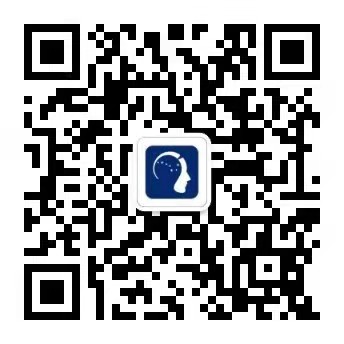 更多详情点击简历投递端口：https://campus.liepin.com/medbot关于我们：微创®起源于1998年成立的上海微创®医疗器械（集团）有限公司，总部位于中国上海张江科学城，在中国上海、苏州、嘉兴、深圳，美国孟菲斯，法国巴黎近郊，意大利米兰近郊和多米尼加共和国等地均建有主要生产（研发）基地，形成了全球化的研发、生产、营销和服务网络。微创®致力于提供能延长和重塑生命的可普惠化真善美方案。目前已上市产品300余个，覆盖心血管及结构性心脏病、电生理及心律管理系统、骨骼与软组织修复科技、大动脉及外周血管疾病、脑血管与神经调控科学、外科急危重症与机器人、内分泌管理与辅助生殖、泌尿妇科消化呼吸疾病、耳鼻口眼体等塑形医美、体外诊断与体内外影像、体内实体肿瘤治疗科技、失眠抑郁症及康复医疗十二大业务集群。微创®的产品已进入全球逾万家医院，覆盖亚太、欧洲和美洲等主要地区。在全球范围内，平均每6秒就有一个微创®的产品被用于救治患者生命或改善其生活品质或用于帮助其催生新的生命。“115训练营”千人星计划：“115训练营”千人星计划是微创®的青年高潜人才发展项目，我们希望从应届生中选拔出对医疗行业有热情、有发展潜力和成功决心的优秀人才。目标是在未来10年中培养出千名以上具有集团全局观、能突破关键技术、开发前沿一体化方案、开拓创新商业模式的技术骨干或创新创业领军人才，帮助青年人才在微创®的平台上实现自己的职业梦想。为了帮助对医疗行业热情满满、潜力无限的年轻人不断成长，微创®潜心打造“115训练营”，定制6个月的集中培训和12个月的沉浸式项目学习。参与者将探索迥异的岗位，迎接新奇的挑战，领略传承23载的微创®文化，接受公司大咖的指导，站在巨人的肩膀看世界，从职场小透明逐步晋级成医疗领军人才！我们需要这样的你：1、2021年9月至2022年12月毕业的本科及以上应届生，或全职工作一年内的优秀同学；2、渴望成为与患者和医生并肩作战的战友，共同对抗疾病这个我们共同且唯一的敌人；3、有一流的职业素养和世界眼光，乐观、自信、坚毅，有在困境中也绝不投降的战斗精神；4、能“看得明白、听得明白、说得明白、想得明白、干得明白”。“115训练营”职能需求：研发工艺工程品质临床医学注册工程市场营销（国际业务/国内业务）战略企划数字化能力中心组织能商人力资本（HR方向）综合类如何加入微创®医疗机器人115训练营岗位：网申--宣讲日--宣讲日第二天面试--现场发放初心卡--开放日&终面--发放offer--入职应届毕业生岗位：网申--宣讲日--宣讲日第二天面试--现场发放录用卡--发放offer--入职简历投递2021年9月1日起面试安排简历投递过后就会为同学们火速安排面试PS：早投递，早拿offer~创新，标新立异，探索未来！激情，青春活力，挑战无限！集思，群策群力，博采众长！韧行，追逐梦想，奋勇拼搏！“始于微●创不凡”迈出您的第一步！微创®医疗机器人一定是您实现梦想的栖息地！